淄博新区建设发展服务中心2021年政府信息公开工作年度报告为贯彻落实《中华人民共和国政府信息公开条例》、国务院办公厅《关于政府信息公开工作年度报告有关事项的通知》要求，现将我单位2021年度政府信息公开工作情况报告如下。总体情况主动公开政府信息情况坚持“以公开为常态、不公开为例外”的原则，依法依规做好公开工作。进一步加大信息发布力度，积极扩大主动公开的政府信息范围，细化公开内容，深化政府信息公开，持续提升公开水平。2021年，主动公开政府信息66条。其中主要包括履职依据、机构职能、领导信息、会议公开、建议提案、权责清单、财政信息、重点领域信息公开、政策解读、业务动态、公众参与、机制建设等。政府信息依申请公开办理情况1.2021年我单位受理的申请数量：0件。 对申请的办理情况：已答复件数：0件。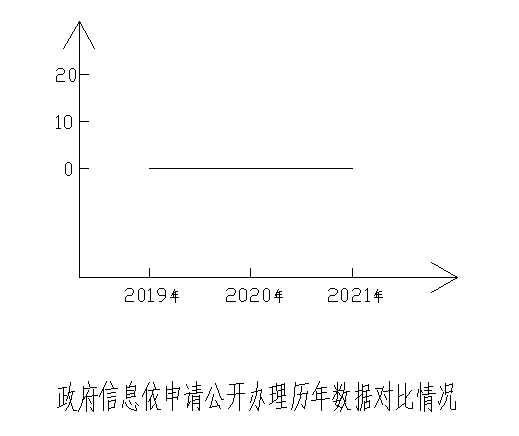 政府信息管理情况一是着力推进落实各项工作的公共政策和重要信息事项公开。我单位政府信息公开渠道主要依托区政府门户网站，做好主动公开、公众参与、监督保障等重点领域的政府信息公开。加大重大政策执行情况的公开力度，及时公开涉及社会公众利益的公共政策和重要信息事项，及时公布本单位人事变动信息和业务工作执行情况。二是扎实做好政府信息主动公开工作。主动发布各类政府信息，坚持以政府门户网站和政务新媒体为主渠道做好信息公开，持续做好政府信息主动公开工作，做好政务信息送交、工作信息交流、信息公开目录更新等工作。规范信息公开工作流程，着力加强政府信息资源的规范化、标准化、信息化。本年度主动公开规范性文件1件，依申请公开文件0件。政府信息公开平台建设情况2021年以来，主动公开机构职能、领导信息、重点领域信息、监督保障等信息。及时公开本单位的有关信息，明确政务公开工作，优化网站栏目，完善网站内容，拓展公开渠道，增强政务公开互动，进一步完善政务公开内容，提高公开清晰度。逐步解决和改进在政务公开推进工作过程中遇到的问题，查找自身不足和工作中的薄弱环节，形成门户网站信息覆盖全面、内容完整、相互衔接的政府信息公开平台。政府信息公开监督保障成立以分管领导为组长、综合科科长为副组长、各科室负责人为成员的政务公开领导小组，指定2名政府信息公开专职人员，负责本单位的信息收集、整理发布，按信息公开领导小组的要求开展工作，规范公开目录和形式，完善政务信息公开平台。2021年本中心举办政务公开业务培训共2次，进一步提高了本中心对全面推进政务公开工作的认识和业务能力。完善了政务公开工作长效机制，建立了较为完善的培训工作机制。二、主动公开政府信息情况三、收到和处理政府信息公开申请情况四、政府信息公开行政复议、行政诉讼情况五、存在的主要问题及改进情况（一）工作中存在的主要问题和困难。在政府信息公开工作中存在部分内容公开不够及时，公开内容不全面。（二）具体的解决办法和改进措施。针对公开不及时问题，要强化政府信息管理工作人员的责任意识，并计划对相关人员进行专门培训，提高信息管理工作人员的业务水平。针对公开内容不全面问题，要加强政务公开标准化、规范化、信息化管理，加强对信息公开的范围、内容及规范、流程等学习培训，进一步提高信息公开的能力和水平。六、其他需要报告的事项1.2021年度人大代表建议和政协委员提案办理情况办理本级人大代表建议和政协委员提案共3件，所有提案已全部采纳并按期办结。人大代表建议和政协委员提案办理情况均在张店区人民政府门户网站公开发布。2.本报告所列数据的统计期限自2021年1月1日起，至12月31日止。淄博新区建设发展服务中心                                2021年1月21日第二十条第（一）项第二十条第（一）项第二十条第（一）项第二十条第（一）项信息内容本年制发件数本年废止件数现行有效件数规章000行政规范性文件101第二十条第（五）项第二十条第（五）项第二十条第（五）项第二十条第（五）项信息内容本年处理决定数量本年处理决定数量本年处理决定数量行政许可000第二十条第（六）项第二十条第（六）项第二十条第（六）项第二十条第（六）项信息内容本年处理决定数量本年处理决定数量本年处理决定数量行政处罚000行政强制000第二十条第（八）项第二十条第（八）项第二十条第（八）项第二十条第（八）项信息内容本年收费金额（单位：万元）本年收费金额（单位：万元）本年收费金额（单位：万元）行政事业性收费000（本列数据的勾稽关系为：第一项加第二项之和， 等于第三项加第四项之和）（本列数据的勾稽关系为：第一项加第二项之和， 等于第三项加第四项之和）（本列数据的勾稽关系为：第一项加第二项之和， 等于第三项加第四项之和）申请人情况申请人情况申请人情况申请人情况申请人情况申请人情况申请人情况（本列数据的勾稽关系为：第一项加第二项之和， 等于第三项加第四项之和）（本列数据的勾稽关系为：第一项加第二项之和， 等于第三项加第四项之和）（本列数据的勾稽关系为：第一项加第二项之和， 等于第三项加第四项之和）自然人法人或其他组织法人或其他组织法人或其他组织法人或其他组织法人或其他组织总计（本列数据的勾稽关系为：第一项加第二项之和， 等于第三项加第四项之和）（本列数据的勾稽关系为：第一项加第二项之和， 等于第三项加第四项之和）（本列数据的勾稽关系为：第一项加第二项之和， 等于第三项加第四项之和）自然人商业企业科研机构社会公益组织法律服务机构其他总计一、本年新收政府信息公开申请数量一、本年新收政府信息公开申请数量一、本年新收政府信息公开申请数量0000000二、上年结转政府信息公开申请数量二、上年结转政府信息公开申请数量二、上年结转政府信息公开申请数量0000000三、本年度办理结果（一）予以公开（一）予以公开0000000三、本年度办理结果（二）部分公开（区分处理的，只计这一情形，不计其他情形）（二）部分公开（区分处理的，只计这一情形，不计其他情形）0000000三、本年度办理结果（三）不予公开1.属于国家秘密0000000三、本年度办理结果（三）不予公开2.其他法律行政法规禁止公开0000000三、本年度办理结果（三）不予公开3.危及“三安全一稳定”0000000三、本年度办理结果（三）不予公开4.保护第三方合法权益0000000三、本年度办理结果（三）不予公开5.属于三类内部事务信息0000000三、本年度办理结果（三）不予公开6.属于四类过程性信息0000000三、本年度办理结果（三）不予公开7.属于行政执法案卷0000000三、本年度办理结果（三）不予公开8.属于行政查询事项0000000三、本年度办理结果（四）无法提供1.本机关不掌握相关政府信息0000000三、本年度办理结果（四）无法提供2.没有现成信息需要另行制作0000000三、本年度办理结果（四）无法提供3.补正后申请内容仍不明确0000000三、本年度办理结果（五）不予处理1.信访举报投诉类申请0000000三、本年度办理结果（五）不予处理2.重复申请0000000三、本年度办理结果（五）不予处理3.要求提供公开出版物0000000三、本年度办理结果（五）不予处理4.无正当理由大量反复申请0000000三、本年度办理结果（五）不予处理5.要求行政机关确认或重新出具已获取信息0000000三、本年度办理结果(六）其他处理1.申请人无正当理由逾期不补正、行政机关不再处理其政府信息公开申请0000000(六）其他处理1.申请人无正当理由逾期不补正、行政机关不再处理其政府信息公开申请0000000(六）其他处理2.申请人逾期未按收费通知要求缴纳费用、行政机关不再处理其政府信息公开申请0000000(六）其他处理3.其他0000000(七）总计(七）总计0000000四、结转下年度继续办理四、结转下年度继续办理四、结转下年度继续办理0000000行政复议行政复议行政复议行政复议行政复议行政诉讼行政诉讼行政诉讼行政诉讼行政诉讼行政诉讼行政诉讼行政诉讼行政诉讼行政诉讼结果维持结果纠正其他结果尚未审结总计未经复议直接起诉未经复议直接起诉未经复议直接起诉未经复议直接起诉未经复议直接起诉复议后起诉复议后起诉复议后起诉复议后起诉复议后起诉结果维持结果纠正其他结果尚未审结总计结果维持结果纠正其他结果尚未审结总计结果维持结果纠正其他结果尚未审结总计000000000000000